OŠ ŠKURINJE RIJEKASlužbenik za informiranjaMihačeva draga 13, 51000 RijekaPODNOSITELJ:  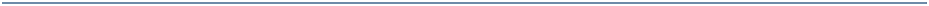 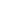 ZAHTJEV Radi ostvarivanja pravana pristup informaciji Temeljem čl. 6. i čl. 18. st. 1. Zakona o pravu na pristup informacijama („Narodne novine“ broj 25/13 i 85/15) od gore imenovanog tijela javne vlasti zahtijevam da mi se dostavi sljedeća informacija:Traženi način pristupa informaciji: (označiti) 	Neposredno pružanje informacije (usmenim putem) 	Uvid u dokumente i pravljenje preslika dokumenata koji sadrže traženu informaciju Dostavljanje preslika dokumenata koji sadrži traženu informaciju Dostavljanje informacije u elektronskom obliku 	Ostalo: 		(navesti) 	Datum:                                                                                                Potpis:			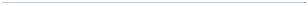 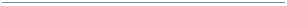 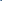 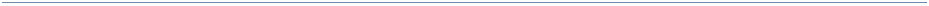 	(navesti podatke koji su važni za prepoznavanje tražene informacije) 	